中国投资协会投资咨询专业委员会文件中投协咨〔2021〕2号关于举办“新政策下EPC工程总承包全过程实战与风险防范应对管理及全过程工程咨询与业主方施工现场项目管理实战型高级培训班”的通知各有关单位：2020年3月1日，住房和城乡建设部、国家发展改革委颁布了最新的《房屋建筑和市政基础设施项目工程总承包管理办法》（以下简称“工程总承包管理办法”），随即新版《建设项目工程总承包合同示范文本》(GF-2020-0216)于2021年1月1日发布施行。这标志着工程总承包时代的正式来临，EPC模式的运作，提升对EPC工程的管理能力，提高EPC项目的投资效益，风险防范将会成为市场主体的关注重点和从业人员的必备技能。当前，工程建设各相关方在推行工程总承包的过程中都不同程度面临着法律法规、操作实施的困惑及管理与技术的难点，包括：如何进行EPC项目的整体策划，项目前期如何规划EPC的实施，如何编制合理的EPC招标文件，如何进行前瞻性的合同谈判，以及EPC项目全过程履约管理与风险防控，这些必将成为工程项目总承包的关键性工作。为帮助政府职能部门、协会、建设单位、设计单位、施工单位、监理单位、全过程项目咨询单位等相关人员学习理解EPC工程总承包系列规范、行业新政策和管控方法，分享工程总承包先进理念与实践经验，各种合同条款应用实务，全面提高项目管理水平，规避项目实施风险，厘清实务中重点难点、疑点、焦点等专业共性问题，实质性地提高专业素养和能力。中国投资协会投资咨询专业委员会会同中建领航企培（北京）信息咨询有限公司决定举办“新政策下EPC工程总承包全过程实战与风险防范应对管理及全过程工程咨询与业主方施工现场管理实战型高级培训班”。请各单位积极组织本单位及下属单位相关人员参加。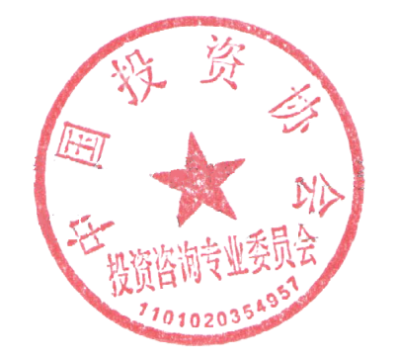 附件一、培训内容附件二、报名表中国投资协会投资咨询专业委员会                      2021年01月06日附件一：培训内容第一部分：国务院、发改委、住建部及各行业、各地市政策解读1.发改委 《必须招标的工程建设项目规定》 （修订征求意见稿）2.国家发改委《中华人民共和国招投标法》（修订草案公开征求意稿）；3.国标《建设工程项目管理规范》（GB/T50326-2017）、《建设项目工程总承包管理规范》GB/T50358-2017）4.住建部《房屋建筑和市政基础设施项目工程总承包管理办法》5.《房屋建筑和市政基础设施项目工程总承包计价计量规范》（征求意见稿）6.《关于征求推进全过程工程咨询服务发展的指导意见》（征求意见稿）7.住建部 《工程造价改革工作方案》8.《建设项目工程总承包(EPC)费用项目组成》(征求意见稿)《建设项目总投资费用项目组成（征求意见稿）》 建办标函2017 612号9.各地方政府、各行业都相继发布关于推进总包和全过程工程咨询相关规定10.住建部新版《建设项目工程总承包合同示范文本》解读及应用第二部分：（一）EPC工程总承包项目管理全流程实践1.工程总承包主要模式适用的项目类型及特点；2.工程总承包项目各相关方职责与工作界面；3.工程总承包项目管理流程及管控要点；4.工程总承包项目决策阶段的管理（包括招标管理）；5.工程总承包项目启动、策划阶段管控要点；6.工程总承包项目勘察设计阶段的管控要点；7.工程总承包项目采购阶段的管控要点；8.工程总承包项目施工、试运行阶段的管控要点；9.工程总承包项目收尾及关闭、移交阶段的管理；10.工程总承包全过程风险分析（包括甲方风险和乙方面临风险）；（二）EPC总承包项目招投标策划与风险防范1.EPC总承包项目管理招投标风险特点；2.EPC招投标方案策划；3.EPC总承包与施工总承包项目招标文件编制；4.EPC总承包项目核心要求招标指标与系统招标要求的策划；5.必须招标项目采用EPC总承包可否直接发包？（三）EPC工程总承包合同核心法律风险识别与防范1.EPC工程总承包合同及联合体合同的起草；2.EPC工程总承包合同的核心风险识别与防范；3.EPC总承包工程设计项目管理的难点；4.工程总承包招标与投标、中标后开工前合同条款审核；5.合同谈判策略及风险关注要点；6.发包、专业发包、分包阶段合同风险识别防范；7.EPC履约工期风险和风险控制；8.工程总承包（EPC）工程变更、索赔技巧与风险控制；9.合同终止、合同关闭的条件分析（四）EPC工程总承包疑难问题1.EPC总承包项目分包问题；2.EPC概算包干，报价与调概问题；3.EPC施工图设计优化解决问题；4.EPC设计变更，以施工图为准，还是以初设图为准不对；5.EPC招标，有初步设计和财评审定概算，采用报下浮率并填报概算清单的方式？6.EPC概算清单起的主要作用是施工图预算价中的单价全部或部分不能超概算清单中对应项？7.EPC分包需要招标吗？需要公开还是邀请？依据是什么；8.EPC项目的暂估价属于专业分包，需要进行公开招标吗？9.EPC，都是以装饰设计资质+装饰施工资质承接的，但是其实施工范围内有其他包括机电、消防等专业，那这样是可行的吗？依据在哪里？有些地方代理会说需要加上消防、机电等资质？10.费率中标的总承包项目，其中达到招标规模的设备，是否需要公开招标？（五）全过程工程咨询控制要点及操作1.全过程工程咨询的相关政策规定与EPC关系；2.全过程工程咨询市场的发展方向；3.全过程工程咨询模式的优势；4.全过程工程咨询要求；5.全过程工程咨询单位的招标采购；6.项目的全过程咨询步骤及案例。（六）新政策下业主方工程项目现场管理及风险防范1.建设单位对施工项目的管理策划及其风险考虑2.建设单位对施工项目管理目标及控制流程的识别与确定3.建设单位对施工项目不同管理模式的选择方法4.项目管理规划与项目配套策划5.建设项目招标采购实施与评标管理6.建设项目现场管理平面布置与风险防范7.建设项目招标、合同履约与工程结算的集成管理8.施工图纸、工程量清单与施工技术文件风险的规避方法9.工程质量、安全、进度、环境、造价管理的集成化方法10.工程反索赔、签证、变更、合理化建议的综合管理11.工程项目质量、安全、环境、进度的监督方式12.工程验收与工程结算实施的风险考虑13.工程正面风险的利用与负面风险的规避方法14.项目标准化管理、信息管理与综合管理的集成15.施工现场管理与项目知识管理提升16.绿色建造与项目安全控制的规定17.项目竣工验收管理的规定（七）新技术应用对工程总承包项目管理的影响1.大力推进BIM对于工程总承包的意义；2.装配式建筑带来的管理差异；3.撬装化建站、模块化建厂带来的影响；4.项目管理信息化带来的政府监管变化；5.企业项目管理信息化应用提升管理效能三、培训对象各地政府建设项目监管部门、工程交易中心、投资项目评审中心；各业主单位从事项目管理、合同管理、工程项目建设、开发、审计等相关部门人员；各建筑施工企业、工程公司、总承包公司、设计院、成套设备公司、设备材料供应商、国际招标公司、律师事务所及各公司的总经理、副总经理、部门经理、项目经理、市场开发、法务专员等相关部门负责人、中高等院校、医院及科研机构、参与EPC项目管理的所有管理者。四、拟邀专家国家发改委、住建部、行业协会、参与新规范编写的有关专家和国内一流EPC总承包项目管理丰富经验的实战专家现场授课，结合经典实例分析，并进行现场答疑和互动交流。五、培训时间和地点2021年10月20日—10月25日（20日报到）  地点：杭州市2021年11月10日—11月15日（10日报到）  地点：厦门市2021年11月24日—11月29日（24日报到）  地点：成都市2021年12月22日—12月27日（22日报到）  地点：南宁市六、收费标准本地代表：2980元/人（含培训、资料、课件、场地、午餐费、专家等），住宿会务组统一安排，费用自理。外地代表：4980元/人（含培训、资料、课件、场地、专家、食宿（合住标准、单住需要补交单房差、）交流等）会务组统一安排。七、联系方式报名负责人：聂红军 主任18211071700（微信）   电  话：010-87697580      邮    箱：zqgphwz@126.com  qq咨询：3177524020        网址查询：http://www.zqgpchina.cn/附件二：“新政策下EPC工程总承包全过程实战与风险防范应对管理及全过程工程咨询与业主方施工现场管理实战型高级培训班”报名回执表1、为保证培训质量,培训班名额有限,额满为止,请确定人员后及早报名；2、欢迎参会代表携带相关资料、案例赴会与专家交流学习。3、本次培训内容及建筑领域相关管理培训均可赴企业提供内训（40人以上）；4、报名负责人：聂红军 主任18211071700（微信）   电  话：010-87697580      邮    箱：zqgphwz@126.com  qq咨询：3177524020       网址查询：http://www.zqgpchina.cn/（开票单位）邮  编邮  编通讯地址联 系 人E-mailE-mailE-mailE-mailE-mail电    话传  真传  真传  真传  真传  真姓    名性 别部  门职  务手 机手 机手 机手 机手 机E-mailE-mail是否住宿□是     □否□是     □否住宿要求□单住(需另补床位费) □合住□单住(需另补床位费) □合住□单住(需另补床位费) □合住□单住(需另补床位费) □合住□单住(需另补床位费) □合住□单住(需另补床位费) □合住□单住(需另补床位费) □合住参会地点付款方式□通过银行  □微信或支付宝□通过银行  □微信或支付宝□通过银行  □微信或支付宝□通过银行  □微信或支付宝金额 额开票信息□增值税专用发票         □增值税普票□增值税专用发票         □增值税普票□增值税专用发票         □增值税普票□增值税专用发票         □增值税普票□增值税专用发票         □增值税普票□增值税专用发票         □增值税普票□增值税专用发票         □增值税普票□增值税专用发票         □增值税普票□增值税专用发票         □增值税普票□增值税专用发票         □增值税普票开票信息单 位 名 称：税       号：开户行、账号：地 址、电 话：单 位 名 称：税       号：开户行、账号：地 址、电 话：单 位 名 称：税       号：开户行、账号：地 址、电 话：单 位 名 称：税       号：开户行、账号：地 址、电 话：单 位 名 称：税       号：开户行、账号：地 址、电 话：单 位 名 称：税       号：开户行、账号：地 址、电 话：单 位 名 称：税       号：开户行、账号：地 址、电 话：单 位 名 称：税       号：开户行、账号：地 址、电 话：单 位 名 称：税       号：开户行、账号：地 址、电 话：单 位 名 称：税       号：开户行、账号：地 址、电 话：收款账户单位名称：中建领航企培（北京）信息咨询有限公司 开 户 行：中国工商银行股份有限公司北京市永定路支行 账    号： 0200  0049  0920  0337  920单位名称：中建领航企培（北京）信息咨询有限公司 开 户 行：中国工商银行股份有限公司北京市永定路支行 账    号： 0200  0049  0920  0337  920单位名称：中建领航企培（北京）信息咨询有限公司 开 户 行：中国工商银行股份有限公司北京市永定路支行 账    号： 0200  0049  0920  0337  920单位名称：中建领航企培（北京）信息咨询有限公司 开 户 行：中国工商银行股份有限公司北京市永定路支行 账    号： 0200  0049  0920  0337  920单位名称：中建领航企培（北京）信息咨询有限公司 开 户 行：中国工商银行股份有限公司北京市永定路支行 账    号： 0200  0049  0920  0337  920单位名称：中建领航企培（北京）信息咨询有限公司 开 户 行：中国工商银行股份有限公司北京市永定路支行 账    号： 0200  0049  0920  0337  920单位名称：中建领航企培（北京）信息咨询有限公司 开 户 行：中国工商银行股份有限公司北京市永定路支行 账    号： 0200  0049  0920  0337  920单位名称：中建领航企培（北京）信息咨询有限公司 开 户 行：中国工商银行股份有限公司北京市永定路支行 账    号： 0200  0049  0920  0337  920单位名称：中建领航企培（北京）信息咨询有限公司 开 户 行：中国工商银行股份有限公司北京市永定路支行 账    号： 0200  0049  0920  0337  920单位名称：中建领航企培（北京）信息咨询有限公司 开 户 行：中国工商银行股份有限公司北京市永定路支行 账    号： 0200  0049  0920  0337  920备注请将参会回执回传或E-mail至会务组，在报名3日内将培训费通过银行或邮局等方式付款，会务组确认到款后即发《参会凭证》，其中将详细注明报到时间、地点、等具体安排事项。请将参会回执回传或E-mail至会务组，在报名3日内将培训费通过银行或邮局等方式付款，会务组确认到款后即发《参会凭证》，其中将详细注明报到时间、地点、等具体安排事项。请将参会回执回传或E-mail至会务组，在报名3日内将培训费通过银行或邮局等方式付款，会务组确认到款后即发《参会凭证》，其中将详细注明报到时间、地点、等具体安排事项。请将参会回执回传或E-mail至会务组，在报名3日内将培训费通过银行或邮局等方式付款，会务组确认到款后即发《参会凭证》，其中将详细注明报到时间、地点、等具体安排事项。请将参会回执回传或E-mail至会务组，在报名3日内将培训费通过银行或邮局等方式付款，会务组确认到款后即发《参会凭证》，其中将详细注明报到时间、地点、等具体安排事项。请将参会回执回传或E-mail至会务组，在报名3日内将培训费通过银行或邮局等方式付款，会务组确认到款后即发《参会凭证》，其中将详细注明报到时间、地点、等具体安排事项。单位印章二零二一年 月 日单位印章二零二一年 月 日单位印章二零二一年 月 日单位印章二零二一年 月 日